ПРОЕКТ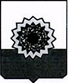 АДМИНИСТРАЦИЯ МУНИЦИПАЛЬНОГОРАЙОНА БОГАТОВСКИЙСАМАРСКОЙ ОБЛАСТИПОСТАНОВЛЕНИЕот __________________________ № _______О внесении изменений в Постановление Администрациимуниципального района Богатовский Самарской областиот 30 января 2013г. №80 «Об утверждении Административного регламентапредоставления муниципальной услуги по переустройству и перепланировке жилых и  нежилых помещений» 	В соответствии с Жилищным кодексом РФ, в целях исполнения положений Закона Самарской области от 03.10.2014 № 89-ГД «О предоставлении в Самарской области государственных и муниципальных услуг по экстерриториальному принципу», руководствуясь Уставом  муниципального района Богатовский Самарской области, Администрация муниципального района ПОСТАНОВЛЯЕТ:	1. Внести в постановление Администрации муниципального района Богатовский Самарской области от 30 января 2013г. №80 «Об утверждении Административного регламента предоставления муниципальной услуги по переустройству и перепланировке жилых и  нежилых помещений» следующие изменения:    1.1. Пункт 2.2  главы 2 «Стандарт предоставления муниципальной услуги» дополнить абзацем следующего содержания:     «Заявитель (представитель заявителя) имеет право представить необходимые документы  в виде электронных документов (электронных образов документов), заверенных в установленном законом порядке»;Пункт 2.6.1. изложить в следующей редакции: «Документами, необходимыми в соответствии с нормативными правовыми актами для предоставления муниципальной услуги, которые заявитель должен предоставить самостоятельно, являются:-  заявление о переустройстве;- правоустанавливающие документы на переустраиваемое и (или) перепланируемое жилое помещение (подлинники или засвидетельствованные в нотариальном порядке копии); -  подготовленный и оформленный в установленном порядке проект на переустройство и (или) перепланировку жилого помещения;- технический паспорт переустраиваемого и (или) перепланируемого жилого помещения;- согласие всех членов семьи нанимателя (в том числе временно отсутствующих членов семьи нанимателя), занимающих переустраиваемое и (или) перепланируемое жилое помещение на основании договора социального найма (в случае, если заявителем является уполномоченный наймодателем на представление предусмотренных настоящим пунктом документов наниматель переустраиваемого и (или) перепланируемого жилого помещения по договору социального найма) в письменной форме. Документы предоставляются в подлинниках и копиях по  1 экземпляру. Заявитель вправе не представлять следующие документы:-  технический паспорт переустраиваемого и (или) перепланируемого жилого помещения.Для рассмотрения заявления о переустройстве и (или) перепланировке жилого помещения орган, осуществляющий согласование, по месту нахождения переустраиваемого и (или) перепланируемого жилого помещения запрашивает следующие документы (их копии или содержащиеся в них сведения), если они не были представлены заявителем по собственной инициативе:1) правоустанавливающие документы на переустраиваемое и (или) перепланируемое жилое помещение, если право на него зарегистрировано в Едином государственном реестре прав на недвижимое имущество и сделок с ним;2) технический паспорт переустраиваемого и (или) перепланируемого жилого помещения;3) заключение органа по охране памятников архитектуры, истории и культуры о допустимости проведения переустройства и (или) перепланировки жилого помещения, если такое жилое помещение или дом, в котором оно находится, является памятником архитектуры, истории или культуры».Пункт 2.8 изложить в следующей редакции: «Отказ в согласовании переустройства и (или) перепланировки жилого помещения допускается в случае:1) непредставления определенных пунктом 2.6 настоящего регламента  документов, обязанность по представлению которых возложена на заявителя;2) несоответствия проекта переустройства и (или) перепланировки жилого помещения требованиям законодательства».1.2. Главу 3 «Состав, последовательность и сроки выполнения административных процедур, требования к порядку их выполнения» дополнить  пунктом 3.2.14  следующего содержания:        «Заявитель (представитель заявителя) имеет право направить заявление и иные документы, необходимые для предоставления муниципальной услуги, в виде электронных документов (электронного образа документа),  заверенного в установленном порядке».   	Пунктом 3.2.15 следующего содержания:      «Должностное лицо уведомляет заявителя (представителя заявителя) о том, что  отсутствие необходимых документов на бумажном носителе, в случае, если они не представлены в виде электронных документов (электронных образов документов), заверенных  в установленном порядке, не влечет за собой приостановку выполнения административных процедур по предоставлению муниципальной услуги».      Пункт 3.3.6 дополнить абзацами  следующего содержания:    Результат предоставления муниципальной услуги в виде электронного документа (электронного образа документа) заверяется должностным лицом, уполномоченным на принятие решения о предоставлении муниципальной услуги, и размещается в едином региональном хранилище без направления заявителю (представителю заявителя) результата предоставления муниципальной услуги на бумажном носителе.  В том случае, если заявитель (представитель заявителя) обратился в МФЦ по экстерриториальному принципу, результат предоставления муниципальной услуги в виде электронного документа (электронного образа документа) заверяется должностным лицом и размещается в едином хранилище без направления заявителю (представителю заявителя) результата  предоставления муниципальной услуги на бумажном носителе».	2. Опубликовать   настоящее    постановление    в   газете                               «Красное знамя»   и   разместить  на   официальном  сайте  органов местного самоуправления муниципального района Богатовский Самарской области.	 3. Настоящее    постановление   вступает   в   силу   со   дня   опубликования.Глава администрации муниципального района Богатовский Самарской области                                                                В.В.Туркин